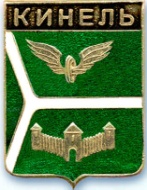 ДУМА ГОРОДСКОГО ОКРУГА КИНЕЛЬСАМАРСКОЙ ОБЛАСТИ446430, г. Кинель ул.Мира, 42а                                            тел. 2-19-60, 2-18-80« 30 » ноября  2023г.                                                                              №  307Р Е Ш Е Н И ЕВ  целяхгражданского, патриотического и духовно-нравственного воспитания молодежи городского округа Кинель Самарской области, развития личности молодого гражданина, формирования у молодого поколения патриотического сознания, а также увековечивания памяти Героя Советского Союза, Почетного гражданина городского округа Кинель Самарской области Геннадия Павловича Кучкина, Дума городского округа Кинель Самарской области Р Е Ш И Л А:1. Учредить памятную медаль «Юный патриот» имени Героя Советского Союза, Почетного гражданина городского округа Кинель Самарской области Геннадия Павловича Кучкина.2. УтвердитьПоложение «О памятной медали «Юный патриот» имени Героя Советского Союза, Почетного гражданина городского округа Кинель Самарской области Геннадия Павловича Кучкина» согласно приложению № 1 к настоящему решению.Официально опубликовать настоящее решение.Настоящее решение вступает в силу на следующий день после дня его официального опубликования.Контроль за выполнением настоящего решения возложить на комиссию по вопросам местного самоуправления (Шемшур В.А.).Председатель Думы городского округаКинель Самарской области                                                           А.А.СанинГлава городского округа КинельСамарской области                                                                     А.А.ПрокудинПриложение № 1к решению Думы городского округа Кинель Самарской областиот «30»  ноября  2023 года № 307Положение «О памятной медали «Юный патриот» имени Героя Советского Союза, Почетного гражданина городского округа Кинель Самарской области Геннадия Павловича Кучкина»Настоящее Положение определяет порядок выдвижения на награждение, а также порядок принятия решения и порядок награждения памятной медалью «Юный патриот» имени Героя Советского Союза, Почетного гражданина городского округа Кинель Самарской области Геннадия Павловича Кучкина» (далее –памятная медаль).1. Общие положения1.1. Памятная медаль учреждена для награждения молодых жителей городского округа Кинель Самарской области (далее по тексту – городской округ) в возрасте до 18 лет (включительно), обучающихся в общеобразовательных учреждениях, образовательных учреждениях начального, среднего и высшего профессионального образования, воспитывающихся в учреждениях дополнительного образования детей, учреждениях культуры, физической культуры и спорта, молодежной политики, являющихся членами детских и молодежных общественных объединений и организаций.1.2. Памятной медалью награждаются молодые жители городского округаза заслуги в проведении патриотической работы, активную гражданскую позицию, в том числе- победители региональных, всероссийских и международных военно-спортивных игр, слетов, конкурсов, соревнований по техническим, туристским, военно-прикладным видам спорта;- участники поисковой работы и деятельности по увековечиванию памяти воинов, погибших при защите Отечества;- активные участники патриотических мероприятий;- лидеры и активные члены общественных гражданско-патриотических объединений;- участники волонтерской (добровольческой) деятельности на территории городского округа.2. Порядоквыдвижения на награждение, порядок принятиярешения о награждении и вручения памятной медали2.1. Ходатайство о награждении памятной медалью представляется   депутатами Думы городского округа, Главой городского округа, структурными подразделениями администрации городского округа,    образовательными учреждениями,учреждениями культуры, физической культуры и спорта, молодежной политики, детскими и молодежными общественными объединениями и организациями.2.2. При внесении предложений о награждении памятной медалью представляются следующие документы:-ходатайство о награждении памятной медалью в соответствии с приложением № 1 к настоящему Положению;- портфолио кандидата,содержащее копии грамот, свидетельств, дипломов, благодарственных писем и других документов, подтверждающих участие во всех формах предъявления результатов социально значимой деятельности патриотической направленности.2.3. Документы на награждение Памятной медалью представляются на имя председателя Думы городского округа ходатайствующей стороной.2.4. Председатель Думы городского округа направляет поступившие на награждение документы в комиссию по вопросам местного самоуправления Думы городского округадля ихпредварительного рассмотрения с приглашением на заседание Главы городского округа, представителя ходатайствующей стороны и других заинтересованных лиц.2.5. Комиссия рассматривает ходатайство по существу и принимает мотивированное заключение (протокол) о поддержке представленного ходатайства или его отклонении. 2.6. Решение о награждении Памятной медальюпринимается решением Думы городского округа большинством от установленного числа депутатов Думы городского округа.2.7. Вручение памятной медали производится в торжественной обстановке Главой городского округа или председателем Думы городского округа.3. Описание Памятной медалиПамятная медаль «Юный патриот» имени Героя Советского Союза, Почетного гражданина городского округа Кинель Самарской области Геннадия Павловича Кучкина имеет форму круга диаметром 32 мм с выпуклым бортиком с обеих сторон, покрыта гальваникой «под золото». На лицевой стороне памятной медали, в центре надпись в две строки рельефными буквами «ЮНЫЙ ПАТРИОТ», в верхней части по окружности рельефная надпись: «ИМЕНИ ГЕННАДИЯ КУЧКИНА», в нижней части по окружности рельефная надпись «ГОРОДСКОЙ ОКРУГ КИНЕЛЬ».   На оборотной стороне памятной медали, в центре надпись рельефными буквами в три строки «ОТЕЧЕСТВО ДОЛГ ЗАЩИТА», в нижней части рельефное изображение лавровых ветвей.   Памятная медаль соединяется при помощи ушка и кольца с колодкой прямоугольной формы (размер 16/11 мм), с выпуклым бортикомна лицевой стороне, имеющей покрытие гальваникой «под золото».  На оборотной стороне колодки имеется горизонтально расположенная булавка для крепления памятной медали к одежде. 4. Заключительные положения4.1. Изготовление Памятных медалей производится по заказу Думы городского округа в соответствии с описанием (глава 3 настоящего Положения).4.2. Хранение документов, представленных для награждения, учет лиц, награжденных памятной медалью, а также учет и хранение неврученных памятных медалей осуществляется аппаратом Думы городского округа.4.3. В случае утраты памятной медали дубликат не выдается.Приложение № 1 К Положению «О памятной медали «Юный патриот» имени Героя Советского Союза, Почетного гражданина городского округа Кинель Самарской области Геннадия Павловича Кучкина»Председателю Думы городского округа Кинель Самарской областиИ.О.ФамилияХОДАТАЙСТВОПрошу Вас рассмотреть вопрос о награждении Памятной медалью «Юный патриот» имени Героя Советского Союза, Почетного гражданина городского округа Кинель Самарской области Геннадия Павловича Кучкина»1. Фамилия _______________________________________________________Имя______________________________________________________________
Отчество__________________________________________________________
2. Дата рождения (число, месяц, год) __________________________________4. Место рождения ____________________________________________________________________________________________________________________(субъект Российской Федерации, муниципальное образование)5. Адрес__________________________________________________________Контактный телефон_______________________________________________6. Образование, род занятий ___________________________________________________________________________________________________________7. Характеристика с указанием конкретных заслуг_______________________ ______________________________________________________________________________________________________________________________________________________________________________________________________________________________________________________________________________________________________________________________________________________________________________________________________________________________________________________________________________________________________________________________________________________________________________________________________________________________________________________________________________________________________________________________________________________11. Кандидат представлен____________________________________________(инициатор выдвижения)                                                                                                  __________И.О.ФамилияПодписьО памятной медали «Юный патриот» имени Героя Советского Союза, Почетного гражданина городского округа Кинель Самарской области Геннадия Павловича Кучкина 